ЦИКЛОГРАММА ИССЛЕДОВАТЕЛЬСКОЙ ДЕЯТЕЛЬНОСТИ УЧАЩИХСЯ Сентябрь- создание научного общества учащихся; постановка задач и планирования работы на текущий учебный год; формирование предметных секций научного общества; ознакомление с требованиями к ученической исследовательской работе и выбор тем исследований; закрепление руководителей работ за определенными учащимися; теоретические занятия; индивидуальные консультации;Октябрь-работа с научной литературой в целях накопления материала по проблеме; посвящение вступивших в члены научного общества учащихся, создание Совета научного общества; теоретические занятия; индивидуальные консультации; заседание Совета научного обществаНоябрь-сбор материала по теме исследования; теоретические и практические занятия; индивидуальные консультации;Декабрь-сбор и систематизация материала по проблеме; теоретические и практические занятия; заседание Совета научного общества; проведение предварительного слушания  по защите избранных тем; индивидуальные консультации;Январь- сбор и систематизация материала по проблеме; практические занятия индивидуальные консультации;Февраль-систематизация материала по проблеме; начало оформления работы; индивидуальные консультации; заседание Совета научного общества;Март-завершение оформления работы; рецензирования исследования; заседание Совета научного общества; участие в школьной и районной конференциях научного общества учащихся; индивидуальные консультации;Апрель- оформление и выпуск школьной брошюры с тезисами ученических исследовательских работ; заседание Совета научного общества; награждение победителей;Май-общее собрание научного общества; передача эстафеты от старших школьников к младшим; составление перспективного плана.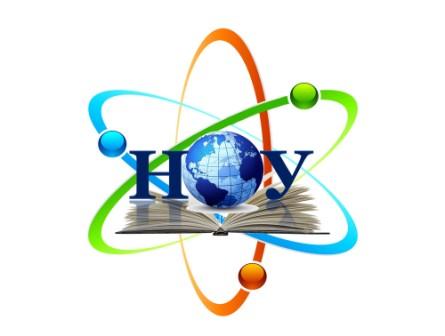 Состав Научного общества учащихся «Уникум»ХШ «Ак-Бата»    Совет НОУРуководитель: заместитель  директора по УВР          Джумабаева Вера ИвановнвПредседатель НОУ: ученик  10  класса                         Долженко  ЕвгенийКуратор НОУ «Уникум»:                                                  учитель высшей квалификационной                                                                                                                        категории, Исламова Зифа КарамовнаРуководители секций:Математическая:                                                                   Кучербаева Аида ЕрсыновнаГуманитарная:                                                                       Анилова Наталья АлександровнаЧлены НОУ (5-11 классы)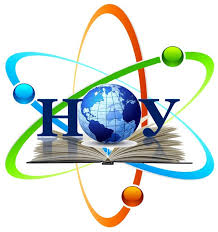 Памятка 1 «Основы исследования». Проблема исследования понимается как категория, означающая нечто  неизвестное, что предстоит открыть и доказать.Тема – это та совокупность связей, отношений, свойств, которые существуют  объективно в теории практике и служат источником необходимой для исследователя   информации.Предмет же исследования более конкретен. Он включает только те связи и  отношения, которые подлежат непосредственному изучению в работе,  устанавливают границы научного поиска. В каждом объекте можно выделить несколько предметов исследования. Предмет исследования определяет цель и   задачи самого исследования.Цель формулируется кратко и предельно точно, в смысловом отношении выражая то основное, что намеревается сделать исследователь.Цель конкретизируется и развивается в задачах исследования. Памятка 2 «Работа с литературными источниками».Этапы работы:Общее ознакомление.Внимательное чтение по главам и разделам.Выборочное чтение.Составление плана прочитанного материала.Выписки из прочитанного.Сравнение и сопоставление прочитанного с другими источниками.Критическая оценка прочитанного и запись замечаний.Содержание этапов:Ознакомление с оглавлением. Беглый просмотр литературного источника.Выделение наиболее важного текста.Перечитывание наиболее важного текста. В пунктах плана отражается наиболее существенная мысль.Отмечается общее и отличительное в решении проблемы.Обращается внимание на объективность суждений.